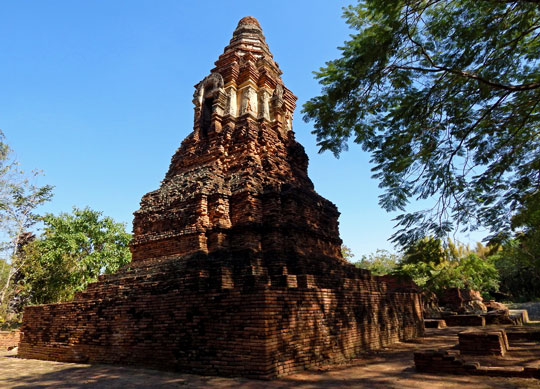 Lanna Unique Culture And Lifestyle Chiang Mai Tour Package 5 Days 4 Nights Trip Description : Fulfill your unforgettable experience with the traditions and culture while exploring the historical sites in Chiang Mai. Study Buddhist way of life and how to do meditation.Day 1: Chiang Mai  / Wiang Kumkam Ancieant City / Khantoke Dinner Arrive to Chiang Mai airport, meet and greet with local guide. Then transfer to the hotel for check in and give some more information about your trip in Chiang Mai.01.00 p.m. Visit Wiang Kum Kam; a settlement long before King Mangrai's capital which dates around 1287-1290. This site was later buried under mud when the river changed course during the Burmese period. The area was restored as a historical park during the 1980's. The best way to visit the main ancient ruined temples is by Local Tram. Start the tour with Wiang Kum Kam Information Center, to get a clearer picture of Wiang Kum Kam during former times. Continue to Chang Kam Temple , E-Kang Temple and Chedi Liem Temple . Then transfer back to the hotel.07.30 p.m. Enjoy Welcome Khantoke Dinner , which is the traditional northern Thai (Lanna) form of dining. The food is served on a wooden pedestal tray, called Khantoke. The diners sit on the floor around the Khantoke, supported by triangular cushions. The dishes are all northern Thai delicacies. While guest enjoy the meal there are usually performances of traditional northern Thai (Lanna dances and music). Additionally there are also hill tribe shows.Overnight: Chiang Mai 
Meal : DinnerDay 2: Chiang Mai / City Walking experiences / Mae Ping Boat Trip / Thai Massage 09:00 a.m.  The great way to see the colorful, ancient history of Chiang Mai, Start your trip in the old city area at Chiang Mai City Arts and Cultural Center , then walking along beautiful road to Tha Pae Gate , continue to eastern side of old city; there are old, solid timber built houses many of which are well over 100 years old. Visit to the biggest local Market in Chiang Mai, Warorote Market . Then Walk across the Mae Ping River for cruising through rural river by long-tail boat for 40 minutes. Softly moving along the river, enjoy seeing wooden houses and modern residences with colorful scenery and lifestyle of the local people.Lunch serve at local farmer's house: ' Kaow Soi ', typical Chiang Mai egg noodle with Thai curry.01.30 p.m. Return back by boat to Wat Chai Mongkol where local people bring a live fish, bird, and turtle to let them free right by the river. Then relax with two hours session Traditional Thai Massage at Chiang Mai Massage Center . Thai Massage is an interactive manipulation of the body using passive stretching and gentle pressure along energy lines. These movements help to adjust the skeletal structure, increase flexibility, relieve muscular and joint tension, stimulate internal organs and balance the body's energy system. Then transfer back to the hotel.Overnight: Chiang Mai 
Meal: Breakfast / LunchDay 3: Chiang Mai / Buddhism Experiences / Lanna Yhai Cookery Shool 09:00 a.m.  Visit to Chiang Mai most sacred temple, ' Wat Phrathat Doi Suthep '. This temple was built in 1383. It is located 15 kms from the city and 3,500 feet above sea level. See the marvelous golden pagoda, which is containing the holy relics of Lord Buddha. You can enjoy the panoramic view of Chiang Mai City and Ping valley from the summit of Doi Suthep. Wat Phrathat Doi Suthep is approached on foot by climbing a steep 306 stairway flanked by tremendous mythical Nagas, which symbolize humanity's progress from earth into nirvana. Continue to Visit the most unique temple in many respects, Wat Umong . The temple and its tunnels were built in the late 14th century, built in the foothills of Suthep mountain and is still heavily forested.Lunch serve at local restaurant.01:00 p.m. Visit to MCU Buddhist University Chiang Mai Campus at Wat Suan Dok ; Proceed to meet the monk who will explain about the Buddhism, Lord Buddha, Buddhist way of life and how to do meditation. The Monk Chat Session gives an opportunity to foreigners to have an interactive communication with Thai monks via talking in formally Buddhism and Thai Culture as well as general topics about Thai ways of living are discussed at the session. Return to the hotel in the late afternoon.04:30 p.m.  Pick up from your hotel and first tour to the Local Market , where you learn more about Thai vegetables, herbs and spices. Transfer to the Baan Hong Nual a Lanna style cookery school located in a country-side village, offers lessons in how to cook delicious Thai food, Thai sweets and presentation. Enjoy to cook your dinner, which includes some of the most popular Thai dishes, and you will enjoy the meal from your own cooked.Overnight: Chiang Mai 
Meal: Breakfast + Lunch + Dinner (Cooking School)Day 4: Free Day For Own Optional This day is you're free at leisure. Enjoy own shopping, Thai massage and spa, relax at the hotel or check with your guide for recommendations.Overnight: Chiang Mai 
Meal: BreakfastDay 5: Chiang Mai  / Traditional Buddhism / Next Destinations 06:00 a.m.  Rise early before breakfast to take part in a daily Buddhist ceremony ' Tak Bat ' or merit making at the foot hill of Doi Suthep Temple. This ceremony involves giving offerings of food and other daily items to the monks. Return to the hotel for your own breakfast. After breakfast the remainder of your time is at leisure until your departure to Bangkok or other destination. You may also extend your stay in Chiang Mai and enjoy one of the many other exciting tours available.Overnight: - 
Meal: BreakfastPrice Per PersonFor stay at The Mandarin Oriental Dhara Dhevi please add. 29,500 / 59,000 per personHotel List 5*Hotel chiang mai (4N) The Chedi Chiang Mai (dlx) / Shangri La (Horizon dlx.) 
Extra Night : 5,900/R/NHotel List 4*Hotel chiang mai (4N) Manathai village (dlx.) / Aruntara riverside boutique hotel (Dlx. Suite)
Extra Night : 3,400/R/NHotel List 3*Hotel chiang mai (4N) Raming Lodge (dlx.) / Suriwongse Hotel (dlx.)
Extra Night : 2,000/R/NPrice Included :Private Air-conditioned vehicles with experienced driverService of English-speaking licensed guideBottled drinking water during the tourMeals as mentioned in the program: 2 Lunch + 2 DinnerAll entrance fees as mentioned in the programPrice Excluded :Air ticketPersonal items / expensesMeals and drinks not specified in the itineraryTips or GratuitiesPay by credit card 3.5%*All price are subject to change without prior notice and may surcharge for stay over major holiday*Stars / Price1 pax2 paxs3-4 paxs5-8 paxs5 STARS41,90022,50021,00019,5004 STARS29,50016,50015,00013,5003 STARS22,50013,00011,50010,000